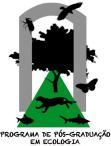 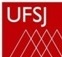 UNIVERSIDADE FEDERAL DE SÃO JOÃO DEL - REI / UFSJPrograma de Pós-Graduação em EcologiaPEDIDO DE DEFESA DE DISSERTAÇÃO DE MESTRADOSão João del-Rei, 	de 	de  	À Coordenação do Programa de Pós-Graduação em Ecologia da UFSJTenho a satisfação de encaminhar-lhe, para as providências regimentais, o pedido de defesa da	dissertação	de	Mestrado	de 					, mestrando (a) desse	programa	sob	minha	orientação,	intitulada " 							 	".Para apreciação do Colegiado do PGE, proponho o dia        de 	de 	, no horário das horas, para realização  da  correspondente  solenidade  de  defesa  da  dissertação perante a seguinte composição de banca:Professor externo 		 Instituição de origem_ 		 E-mail 	Telefone	 CPF : ___________________________________________________________________Maior formação : _________________________________________________________Ano de conclusão : ________________________________________________________Solicita marcação de sala de vídeo conferência? ( ) sim ( ) nãoProfessor do Programa  	E-mail 	Telefone 	Professor Suplente Externo  	Instituição de origem_ 		 E-mail 	Telefone	 CPF : ___________________________________________________________________Maior formação : _________________________________________________________Ano de conclusão : ________________________________________________________Solicita marcação de sala de vídeo conferência? ( ) sim ( ) nãoProfessor Suplente do Programa _______________________________________________E-mail:______________________________________Telefone ______________________Em caso de Exame realizado de forma remota, o link para acesso ao exame será: _________________________________. Em anexo, seguem as demais informações referentes à defesa de dissertaçãoAtenciosamente,Assinatura do (a) Orientador (a)Título em portuguêsResumo em portuguêsPalavras chave em portuguêsTítulo em inglêsResumo em inglêsPalavras chave em inglês Número de páginasANEXO IInformações sobre a DissertaçãoLocal do Exame:Data do Exame:Horário do exame:Título do Projeto:Resumo em português:Palavras-chave em português:..............................................................................................................................................Título em inglês:Resumo em inglês:Palavras-chave em inglês:Número de páginas: